ПРОЄКТ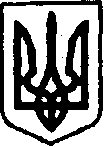 УКРАЇНАВИКОНАВЧИЙ КОМІТЕТ КЕГИЧІВСЬКА СЕЛИЩНА РАДАРІШЕННЯ   _________________________        смт  Кегичівка        			 № _____Про створення комісії 
з питань приймання – передачі об’єктів водопостачання 
від ТОВ «СЛОБОЖАНСЬКЕ - АГРО»  З метою належного використання за цільовим призначенням майна, враховуючи лист  ТОВ «СЛОБОЖАНСЬКЕ - АГРО» від 07 лютого 2023 року № 86 про делегування представників до складу комісії, керуючись постановами Кабінету Міністрів України 
від 21 вересня 1998 року № 1482 «Про передачу об'єктів права державної та комунальної власності» (із змінами), від 13 серпня 2003 року №1253 «Про затвердження Порядку безоплатної передачі у комунальну власність об'єктів соціальної сфери, житлового фонду, 
у тому числі незавершеного будівництва, а також внутрішньогосподарських меліоративних систем колективних сільськогосподарських підприємств, що не підлягали паюванню 
в процесі реорганізації цих підприємств та передані на баланс підприємств правонаступників», Рекомендаціями Міністерства аграрної політики України, Міністерства фінансів України, Міністерства економіки України, Державного комітету будівництва, архітектури та житлової політики України, Фонду державного майна України щодо здійснення безоплатної передачі недержавними сільськогосподарськими підприємствами об’єктів соціальної інфраструктури у комунальну власність від 07 квітня 2000 року 
№ 37-20- 13/2846, Законом України  «Про передачу об'єктів права державної  та комунальної власності» та статтями 4, 11, 42, 53, 59  Закону України «Про місцеве самоврядування 
в Україні», Виконавчий комітет Кегичівської селищної радиВИРІШИВ:Створити комісію з питань приймання – передачі об’єктів водопостачання 
від ТОВ «СЛОБОЖАНСЬКЕ - АГРО» (ЄДРПОУ 41662195) та затвердити її персональний склад, що додається.Контроль за виконанням рішення покласти на заступника селищного голови 
з  питань  житлово-комунального господарства  Тетяну ПЕРЦЕВУ. Кегичівський селищний голова                                                                   Антон  ДОЦЕНКОПерсональний склад комісії з питань приймання – передачі об’єктів водопостачання 
від ТОВ «СЛОБОЖАНСЬКЕ - АГРО» Керуюча справами (секретар)виконавчого комітету селищної ради                                                                   Віра ЗІМАЗАТВЕРДЖЕНОпроєкт рішення Виконавчого комітету Кегичівської селищної ради___________________________________Тетяна ПЕРЦЕВА заступник селищного голови  з  питань житлово-комунального господарства, голова комісії;Наталія ГУСАК головний спеціаліст сектору з питань житлово-комунального господарства, благоустрою, інфраструктури, управління комунальною власністю Кегичівської селищної ради, секретар комісії;Леся АБРАМОВА начальник  загального  відділу Кегичівської селищної ради;Анатолій ТАНЦЮРАдиректор  Слобожанського сільськогосподарського комунального господарства;Тетяна ГАДЛЕВСЬКАбухгалтер Слобожансько сільськогосподарського комунального господарства;Олена КУЛЄШОВА завідувач сектору з питань містобудування 
та архітектури Кегичівської селищної ради;Валентин ВАНЖУЛАдиректор ТОВ «СЛОБОЖАНСЬКЕ - АГРО» (ЄДРПОУ 41662195) (за згодою);Тамара БУРАголовний бухгалтер ТОВ «СЛОБОЖАНСЬКЕ - АГРО» (ЄДРПОУ 41662195) (за згодою);Євген ГУНІЧмайстер будівельних та монтажних робіт 
ТОВ «СЛОБОЖАНСЬКЕ - АГРО» 
(ЄДРПОУ 41662195) (за згодою);Вікторія ЛУЦЕНКОголова постійної комісії з питань бюджету, фінансів, соціально-економічного розвитку та комунальної власності селищної ради;Олександр МАХОТКАголова постійної комісії з питань житлово-комунального господарства, транспорту, зв’язку, паливно-енергетичних питань, розвитку підприємництва, громадського харчування та побуту селищної ради.